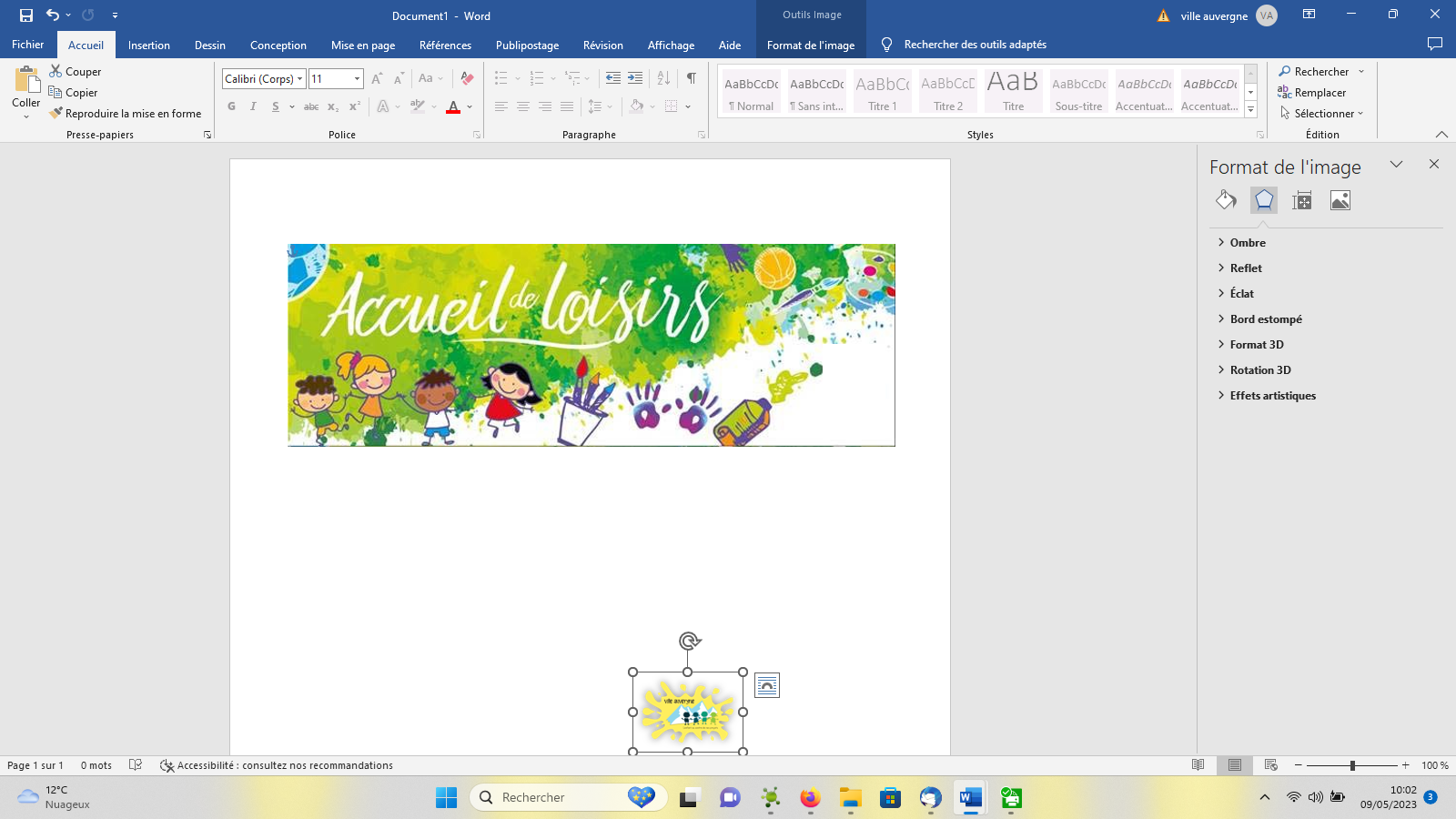 Projet Pédagogique 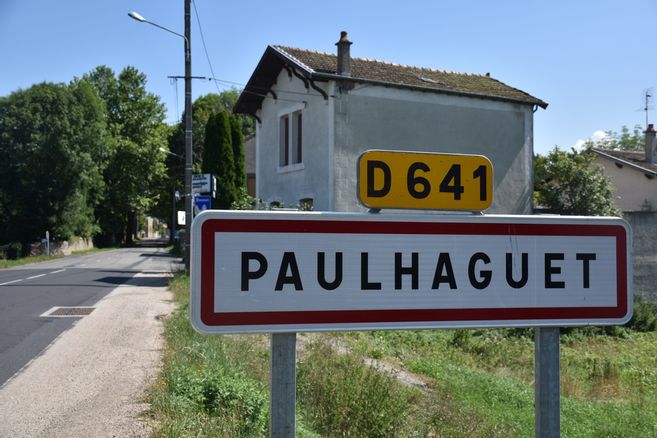 2023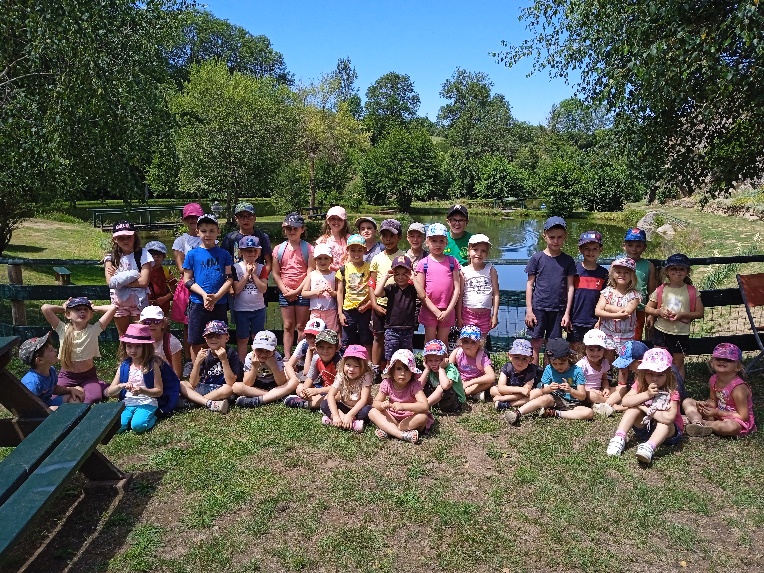 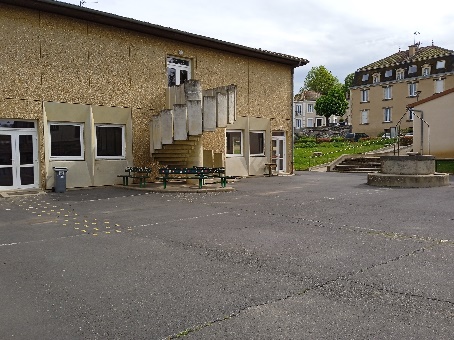 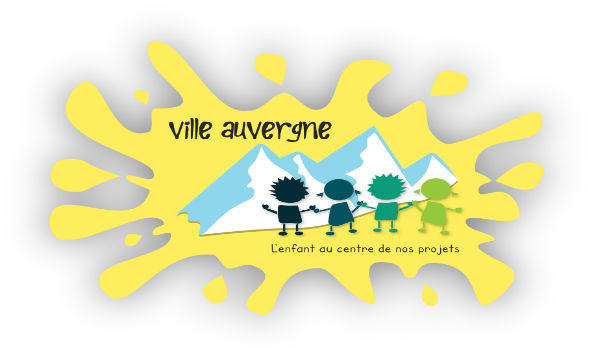 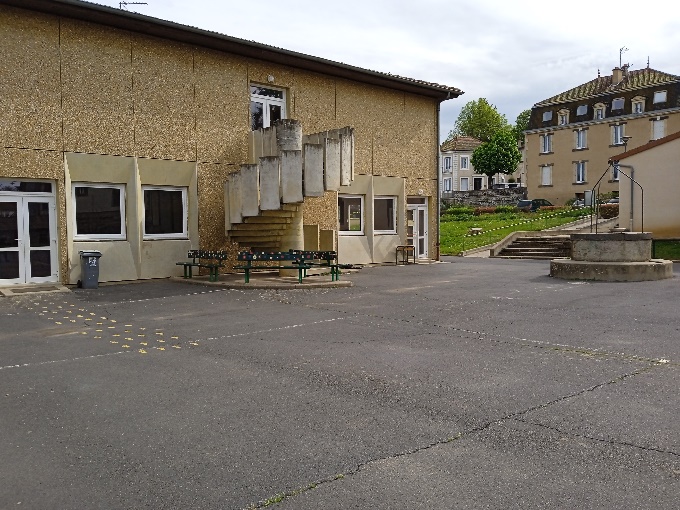 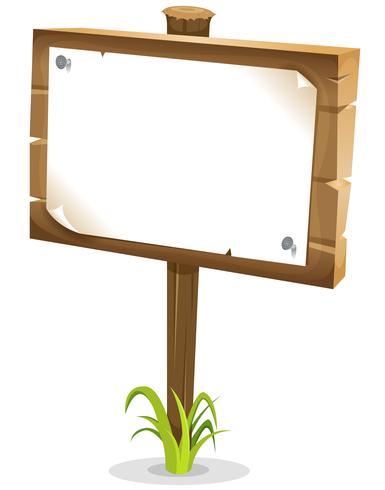 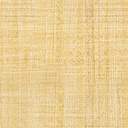 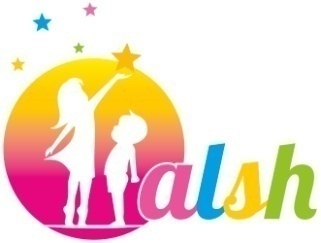 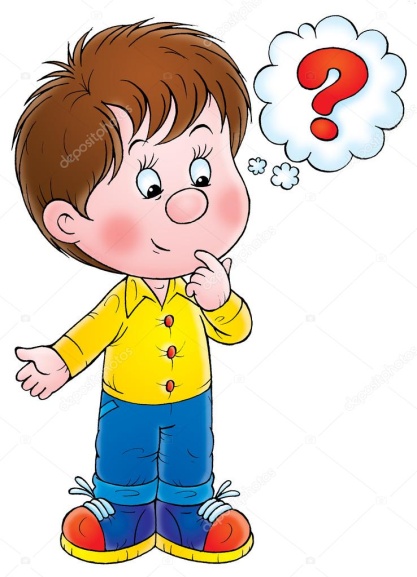 Mais qu’est-ce que c’est ?L’accueil de loisirs sans hébergements propose à vos enfants de 2 ans et demi à 14 ans, des activités ludiques, culturelles, sportives, créatives… Il est aussi lieu de sociabilisation, d’expression et de partage. Association Ville Auvergne  Organisateur 	Leurs objectifs éducatifs L’association peut mettre à notre disposition deux mini bus, lors de nos sorties et séjours. Un système de réservation est mis en place. Ces mini bus sont composés de 9 places. Pour une utilisation en toute sécurité, l’association exige pour tout déplacement la présence de deux animateurs (un conducteur et un responsable du groupe). 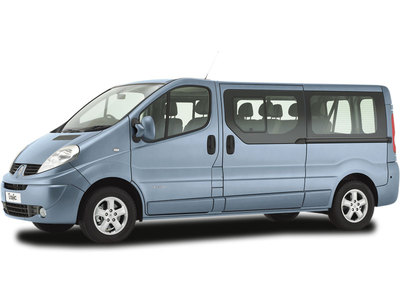 L’accueil de loisirs se situe dans les locaux de l’école élémentaire. Celui-ci est composé, de deux salles d’activités, un préau, une salle de sieste, deux espaces toilettes. Nous disposons à l’extérieur d’une cour goudronné. Nous avons à proximité de l’accueil le parc. 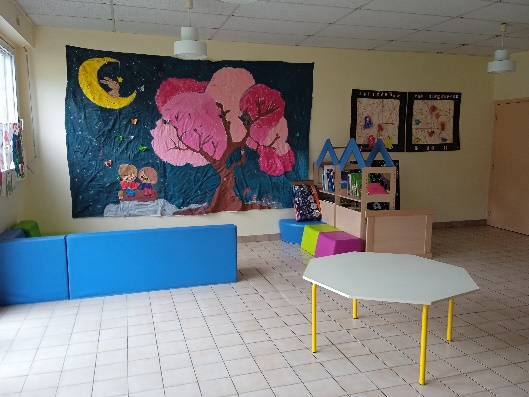 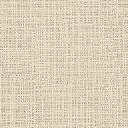 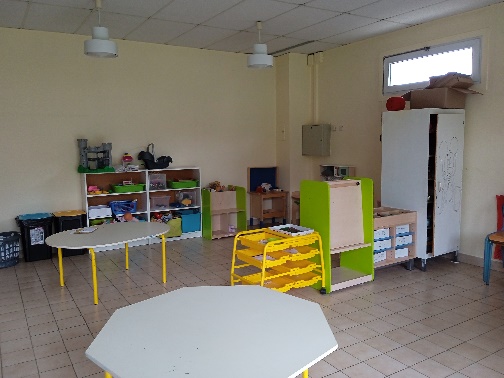 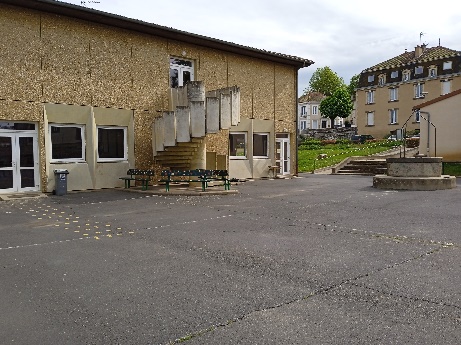 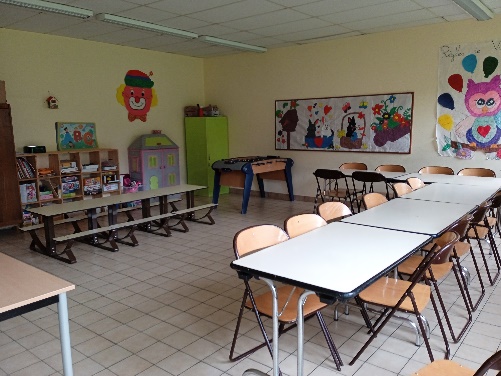 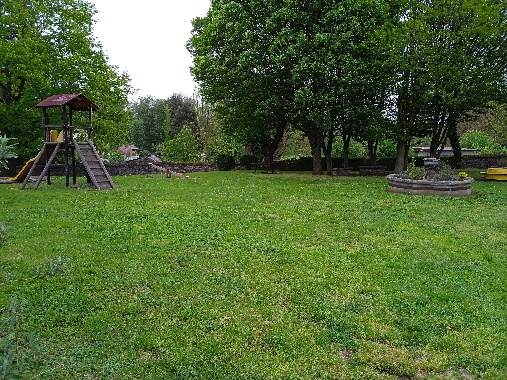 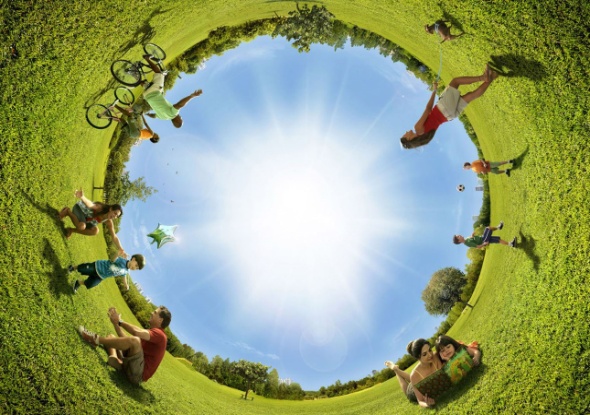 Nos principaux partenaires Parlons un peu de ses périodes d’ouvertures ainsi que de ses horaires…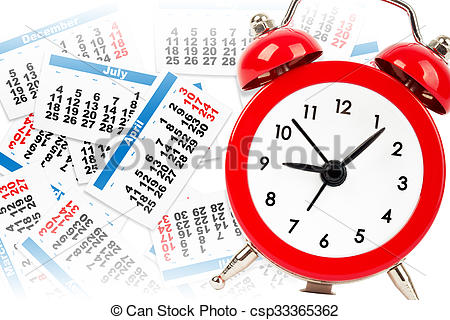 L’ALSH est ouvert toutes les périodes de vacances scolaires et tous les mercredis durant les périodes scolaires de 7h15 à 18h30.L’inscription à la demi-journée est possible avec repas ou sans repas, l’accueil se fait de 11h45 à 12h00 et de 13h30 à 14h00. 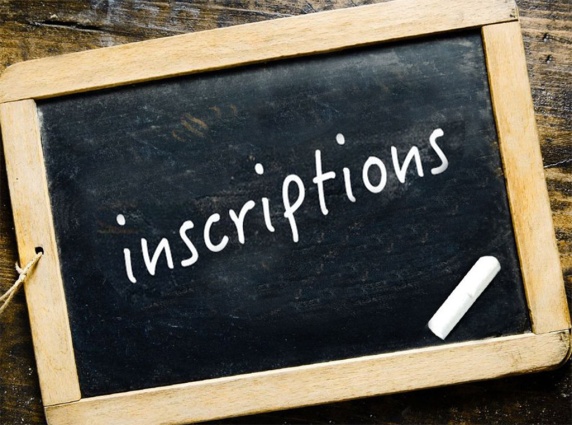 Les inscriptions peuvent se faire :Par téléphone : 06-07-45-60-96 ou04-71-76-88-10Par mail : alshpaulhaguet@villeauvergne.orgPar le portail famille de l’association Ville Auvergne (villeauvergne.org)Pour une 1ère inscription : Un dossier d’inscription est à remplir avant l’arrivée de l’enfant.Le n° allocataire, le quotient familial et les photocopies des pages de vaccinations de l’enfant sont à fournir. Pour une première inscription, je souhaite rencontrer la famille, pour présenter les locaux ainsi que le fonctionnement de l’accueil, mais aussi faire connaissance. Pour une réservation classique : L’inscription de l’enfant doit se faire une semaine à l’avance pour un enfant qui mange à l’accueil et au moins la veille pour un enfant qui vient à la demi-journée ou à la journée sans prendre le repas.L’accueil propose un forfait semaine.L’inscription pour les mercredis doit se faire avant le lundi 18h00. 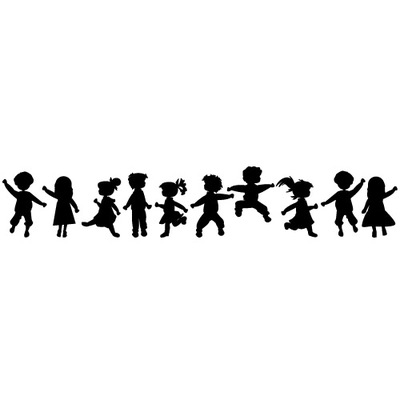 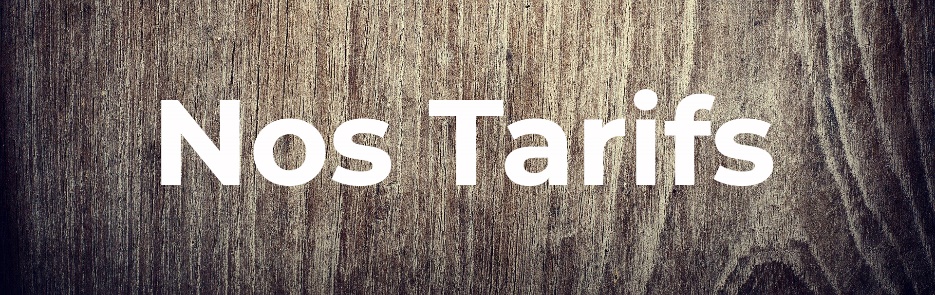 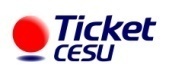 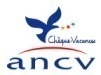 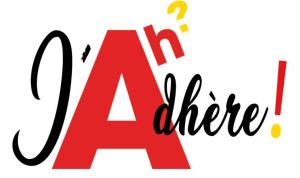 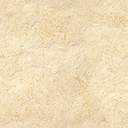 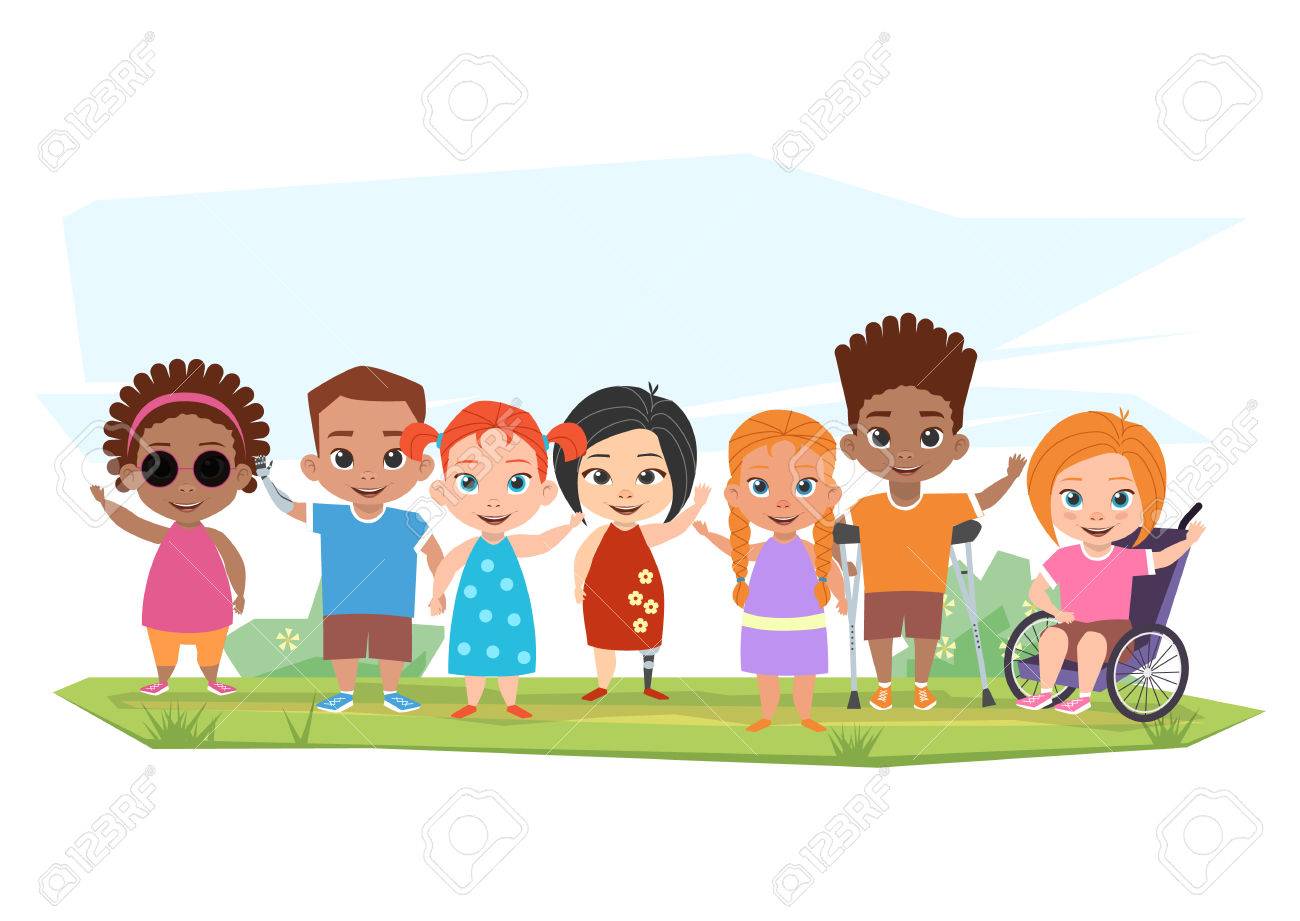 Le centre de loisirs accueille des enfants de 2 ans et demi à 14 ans. Lors des activités, les enfants sont répartis en deux groupes : 2 ans et demi – 6 ans 6ans -14 ansNous accueillons essentiellement des enfants jusqu'à 11 ans. Dans le cas, où nous accueillerons plus d’enfants, de plus de 10 ans, les groupes d’âges seront remaniés. La structure se situe dans un milieu ruralNous accueillons des enfants en situation d’handicap. Afin que leur intégration se déroule dans de bonnes conditions, le DAHLIR peut intervenir afin de mettre en place un accueil personnalisé, de faire le lien entre la famille, les structures médico-sociales qui peuvent les accueillir et le centre de loisirs. Nous accueillons aussi des enfants confiés à la maison de l’enfance « La Renouée »Les enfants viennent essentiellement du Pays de Paulhaguet donc de ses communes voisines.  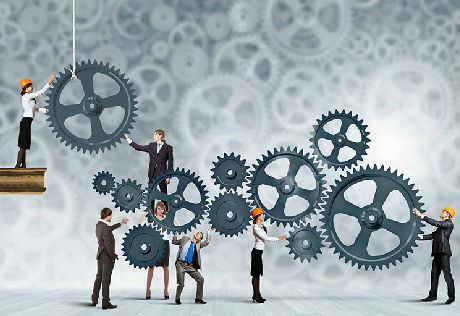 L’équipe peut être composé d’animateurs Diplômés BAFA où CAP Petite Enfance Stagiaire BAFANon diplômé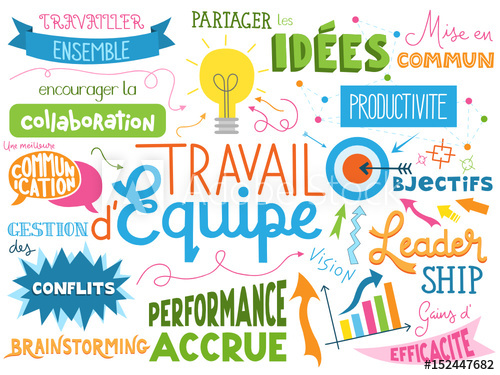 Rythme de travail de l’équipe Les horaires de l’équipe sont échelonnés sur la durée du temps d’accueil des enfants.  Les animateurs/trices commencent leur journée de 7h15 à 9h30 et terminent de 16h45 à 18h30. Leurs arrivées se fait de façon échelonnée. Une pause de 30 minutes par jour est obligatoire. Celle-ci peut être organisée de deux façons : Soit 30 minutes après le repasSoit 3 pauses dans la journée pour les fumeursIl faut que l’équipe soit au courant et que cela ne gêne pas le bon fonctionnement de l’accueil. ATTENTION : Les pauses fumeurs se font à l’abri des regards des enfantsMes attentes et leurs missions quotidienneUne équipe dynamique et motivée (donc pas d’animateur assis) Communication et force de proposition au sein de l’équipeÊtre à l’écoute des enfants et des familles Prendre en compte les besoins de chacun, faire preuve de bienveillancePas de téléphone portablePréparation des activités en amontRangement des salles en fin de journée (nettoyage des tables, rangement des chaises et balayage)Temps d’échange sur les journées avec l’équipeChaque soir, avant de partir, je demande à chacun de venir faire un petit bilan de journée. Cet échange permet de régler les soucis rencontrés tout au long de celle-ci.Nous nous réunirons chaque mercredi, une fois que le dernier enfant sera parti afin de faire un bilan de la période écoulée, de transmettre des informations importantes et d’anticiper la période à venir. Nous pouvons aussi à ce moment-là retravailler sur le fonctionnement de l’accueil et de l’équipe si besoin. Nous anticiperons les journées spécifiques (sorties, grands jeux, intervenants, inter-centre). Rencontre avec l’équipeDes rencontres régulières auront lieu au sein de l’équipe afin de pouvoir discuter de l’évolution de chacun, des difficultés rencontrées et de ses compétences.Une fois par période pour les animateurs/trices diplômé(e)s Deux fois par période pour les animateurs/trices stagiaires ou non diplômé(e)s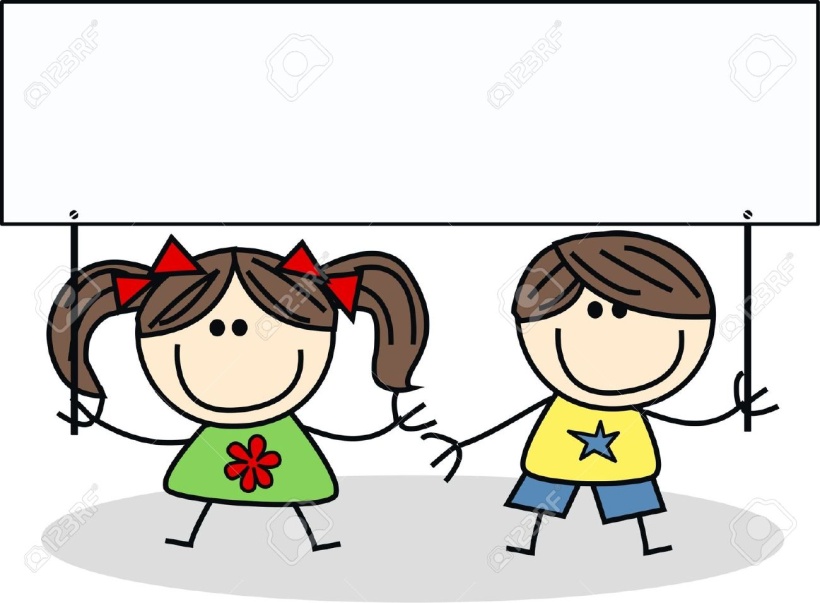 Favoriser le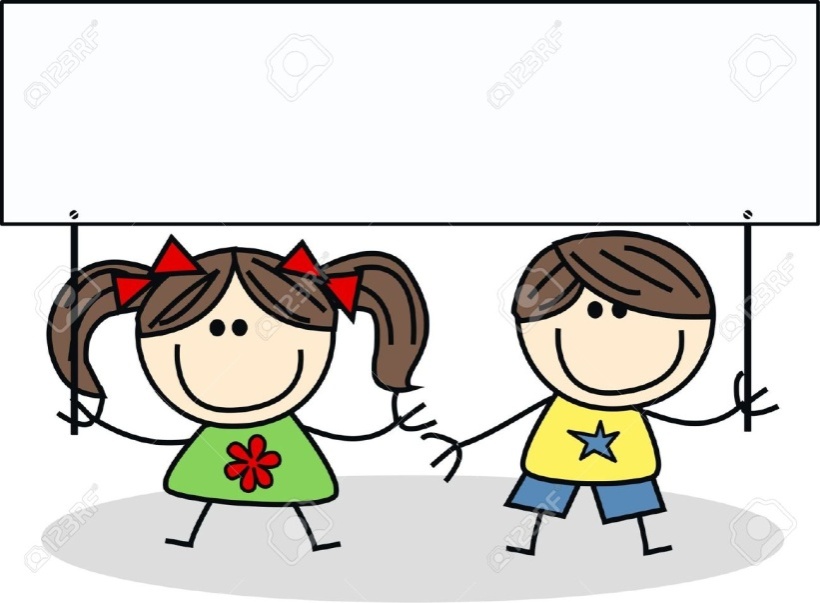 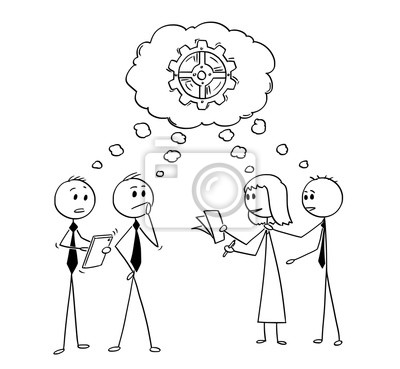 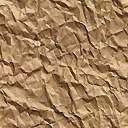 Organisation et animation des temps d’accueil Le temps d’accueil se fait de 7h15 à 9h30 pour le matin, et de 17h à 18h30, pour le soir. Ce temps d’accueil est un moment important, il permet de nombreux échanges avec les enfants car à ce moment-là de la journée, les enfants ne sont pas très nombreux, mais aussi avec les familles.L’équipe d’animation aura préparé auparavant des coins de jeux (jeux de société, coloriages, jeux d’imitation, jeux de construction…). Si le temps le permet les enfants auront la possibilité d’aller jouer dehors, ceci est vivement conseillé afin qu’ils puissent se défouler avant de commencer les activités. ATTENTION : Les jeux de société se font accompagnés d’un adulte, (bien prendre connaissances des règles !). A la fin de la partie, vérifier avec les enfants que  le jeu soit bien complet ! 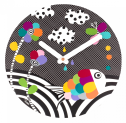 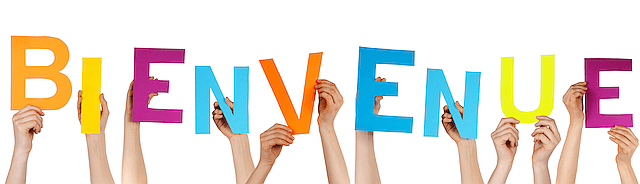 Le pointageL’animateur/trice qui commence à 7h15 est en charge du pointage jusqu’à 9h30. S’il fait beau celui-ci se fait à l’extérieur au niveau du portail. La fiche de présence est a récupéré dans le bureau de direction. Sur celle-ci, il faut simplement noter l’heure d’arrivée des enfants. A 9h30, nous procédons à l’appel du groupe, une fois celui-ci terminé, remettre la fiche de présence dans le bureau. ATTENTION : Chaque animateur doit connaître l’effectif accueilli !L’animateur/trice qui commence à 9h00 prend en charge le pointage de 17h00 à 18h30. Une fois tous les enfants partis, remettre la fiche de présence dans le bureau. L’animateur/trice a pour rôle d’informer les familles sur la journée qui vient de s’écouler, de transmettre les activités réalisées, d’informer les familles sur un fait de l’accueil de loisirs. Organisation et animation des temps d’activités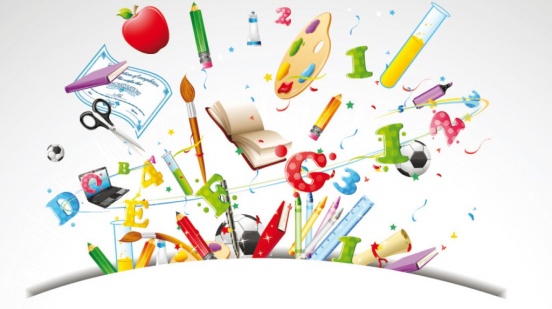 Les enfants sont à ce moment-là divisé en deux groupes :Les p’tits Lou : 3-6 ans Les bidouilleurs de l’extrême : 6 ans et plusDans le cas ou plus d’enfants, de plus de 10 ans, serai accueillis, un troisième groupe serait mis en place (9-14 ans) et bien sur les activités seront réadaptées. Nous explorons un thème pour quinze jours lors des petites vacances, et sur un mois pour les grandes vacances. Les temps d’activités débutent à 9h30 et se terminent à 11h00-11h30. Pour commencer, nous allons nous réveiller ! Chaque matin l’équipe d’animation organisera des « Booster matinaux » (Chant, danse, chant dansé, réveil en relaxation…). Ceux-ci se feront tous ensemble seulement si les enfants sont peu nombreux ! Chaque jour, nous procéderons aux choix « des Métiers d’un jour » (un enfant dans chaque groupe). Cuistots d’un jour : aide au dressage des tables pour le déjeuner et le goûter (s’il fait mauvais temps à l’extérieur) et à la préparation du goûter. Monsieur Propre : aide au débarrassage des tables ainsi qu’au nettoyage des tables. Photographe : chargé de prendre en photo les activités, les jeux… de la journée. Le serveur : aide aux services des plats Le responsable compost : chargé de l’entretien du compostCes métiers doivent bien entendu être sous la surveillance d’un animateur. Chaque jour, l’équipe d’animation présentera le contenu de la journée à l’aide d’un « Fil conducteur » (déguisements, marionnettes, lettres…). Celui-ci permet aux enfants de ce plongé dans le thème.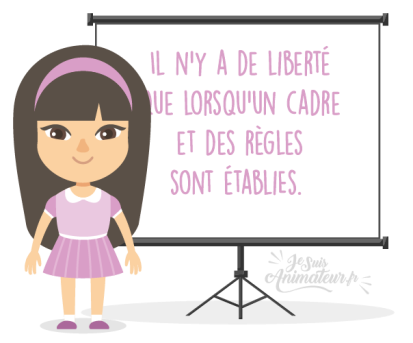  Le 1er jour du centre, il est important de mettre en place des      règles de vie et d’en choisir des sanctions adaptées si celles-ci sont dépassées.  Ces règles doivent être faites de manière ludique et débattu en collectif. Le matin sera privilégié les activités manuelles individuelles (cela peut varier en fonction du temps, des grands jeux organisés)Petit Plus : Des ateliers autonomes sont à votre disposition (pixel art, géo plan, tangram, perles à repasser, scoubidou, sequins, kappla…). Pensez à les utiliser : Quand les premiers enfants ont terminé leurs activités.Pour mettre en place deux groupes d’enfants, un groupe en activité l’autre en ateliers autonome, puis permuter les groupes (cette option est à privilégier sur les groupes des petits, la matinée leur parait moins longue et variée en activité). Si les enfants n’apprécie pas l’activité proposée (ATTENTION : cette option ce fait au cas par cas en fonction de leurs besoins, votre rôle étant de motiver les enfants à participer au maximum aux activités proposées.) 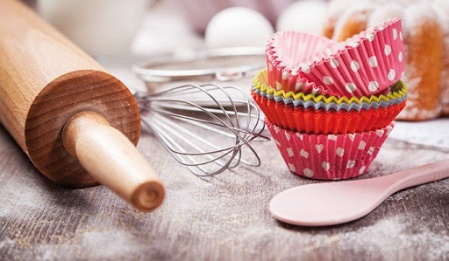 Les « Ateliers Cuisine » seront mis en place deux fois par semaine afin de confectionner au maximum nos goûters (un atelier pour chaque groupe, plutôt le matin si besoin de cuisson). Le premier atelier sera choisi par l’équipe d’animation (pour une question d’organisation), les suivants seront choisis en collectif avec les enfants. Un classeur de recette est à votre disposition, celle-ci sont illustrées et adaptées aux enfants. Essayez de vous en servir un maximum ! ATTENTION : L’atelier cuisine nécessite un minimum d’hygiène :les enfants doivent donc se laver les mains avant l’atelierles tables doivent être désinfectés et rincés auparavantles enfants ne doivent pas lécher les ustensiles et goûter la préparation non cuiteQuand l’atelier est terminé, pensez à faire la vaisselle avant le repas de midi ! Pour la vaisselle : utilisation d’une éponge pour laver, ATTENTION, on n’essuie pas la vaissellePour la désinfection des tables : utilisation d’une lingette et du produit désinfectant, attendre 5 minutes, puis rincer. Ne pas oublier de ranger le produit désinfectant. 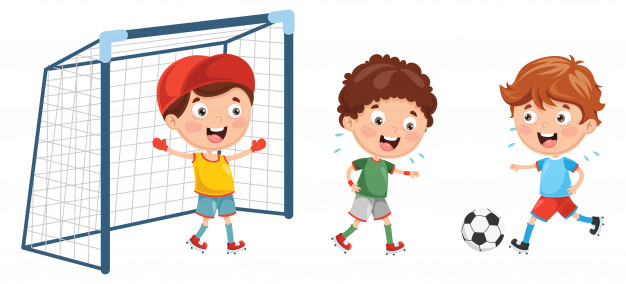 Rangements des salles, du matériel, désinfection des tables. Si besoin passez un coup de balai dans les salles. Une fois le rangement terminé, profité de l’extérieur si possible, afin que les enfants se défoulent avant de prendre le repas.C’est à ce moment-là que les « Cuistots » font la mise en place des tables pour le repas. 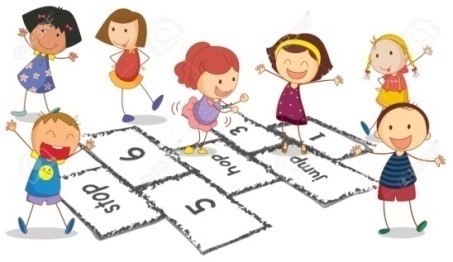 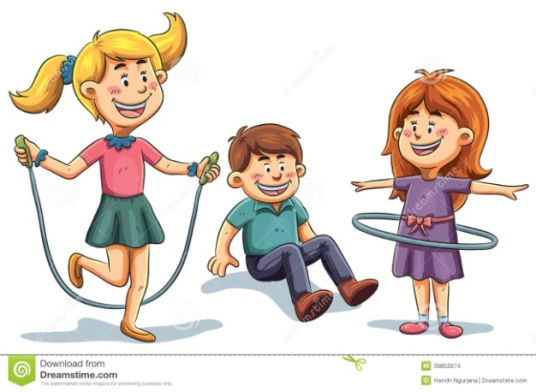 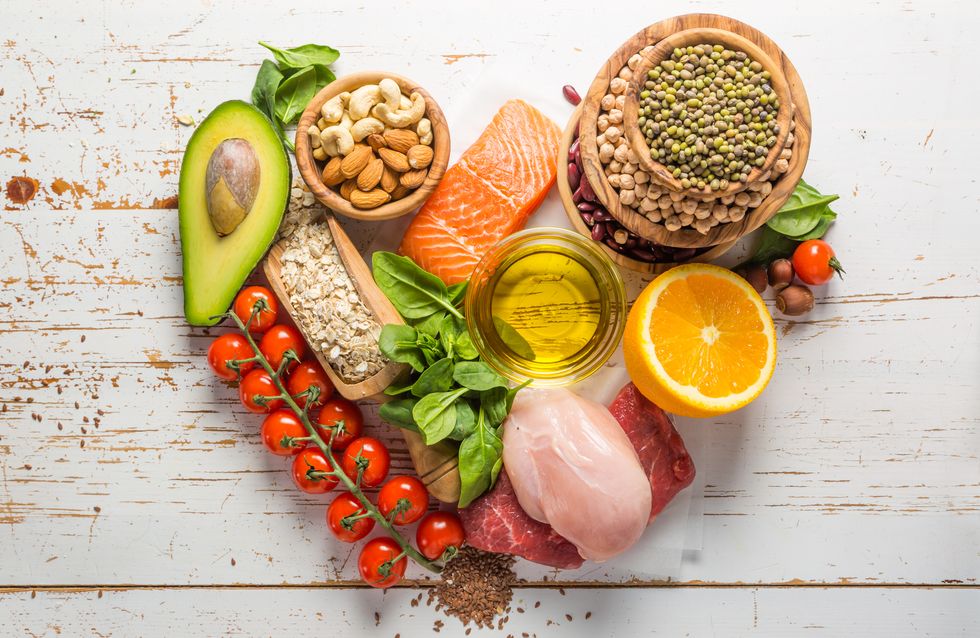 A 11h45, les enfants passeront aux toilettes et iront se laver les mains. L’accueil des enfants qui viennent en demi-journée se fait de 11h45 à 12h15 et de 13h30 à 14h00. Le repas débutera à 12h et terminera aux alentours de 13h. Il ne faut pas que le repas soit trop long, il doit se passer dans une ambiance détendue et de partage. Les enfants peuvent s’installer ou ils le désirent, avec un animateur par table si possible. ATTENTION : Le pain sera servi seulement quand l’entrée sera servie. Attention qu’ils ne mangent pas trop de painEn cas d’allergies, je vous informerai dès le début des vacances de celles-ci ainsi que des régimes alimentaires. Ces informations sont aussi notées sur la fiche de présence. On essaye de faire goûter les enfants à tout le plat surtout pour les P’tits LouVous serez là pour accompagner les enfants lors du repas en essayant quand même de les laisser le plus autonome possible. Les « Serveurs » aideront au service, un code couleur par table sera mis en place afin que les enfants ne se déplacent pas tous en même temps.  Chaque table empilera les assiettes, les verres et mettra les couverts dans le range couvert. Deux animateurs accompagnés des enfants responsables procèderont à la remise en place de la salle. Les « Responsables compost » passeront sur chaque table afin de trier et récupérer les déchets. Les « Mr Propre » aideront au nettoyage des tables et à la remise en place de la salle. Organisation et animation des temps calme et temps libre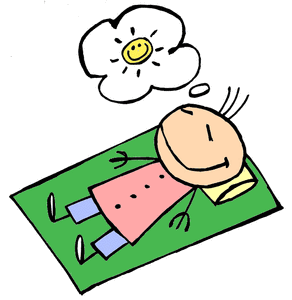 Le temps calme se déroulera de 13h à 13h30. Ce moment doit être un moment de détente agréable pour les enfants et pour l’équipe. La mise en place d’une ambiance zen facilitera ce temps calme (musique douce, lumière tamisée…). De 13h00 à 13h15, nous proposerons au groupe des P’tits Lou une lecture offerte et au groupe des Bidouilleurs de l’extrême « Silence on lit ! ». A la suite de ce temps : 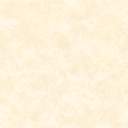 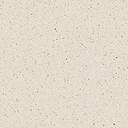 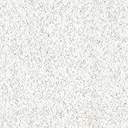 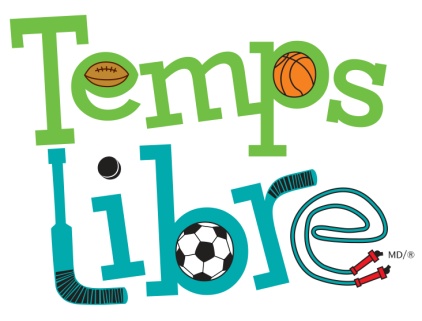 Les enfants sont en temps libre de 11h15 à 11h45, de 13h30 à 14h30 et de 16h45 jusqu’au départ de chacun. Sur ces temps-là, les enfants ont donc libre choix, jeux à l’extérieur, jeux de société (avec un adulte), dessins… A ce moment-là, l’équipe est dans l’observation, mais essayez de jouer un maximum avec les enfants ou de partager une activité avec eux. 
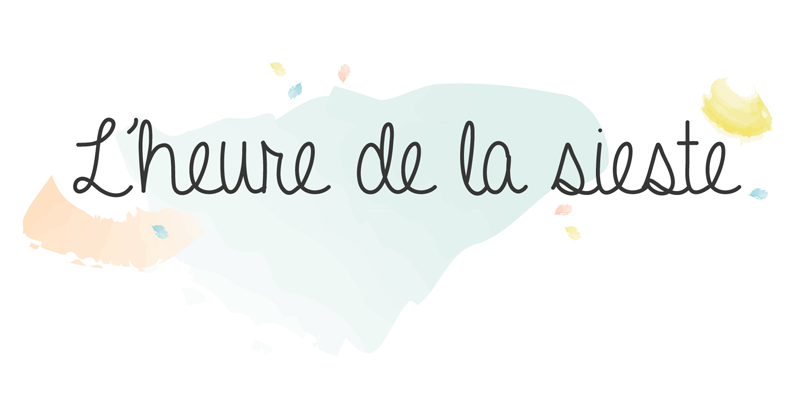 Elle débute aux alentours de 13h30/13h45. Après le temps de lecture. Les enfants désirant faire la sieste, après le repas, sont pris en charge par un/une animateur/animatrice qui leur lit une histoire, dans le coin « au calme » mise en place dans la salle de sieste. Après cette lecture l’animateur reste auprès d'eux dans la salle de sieste et peut leur proposer une musique douce afin de les apaiser.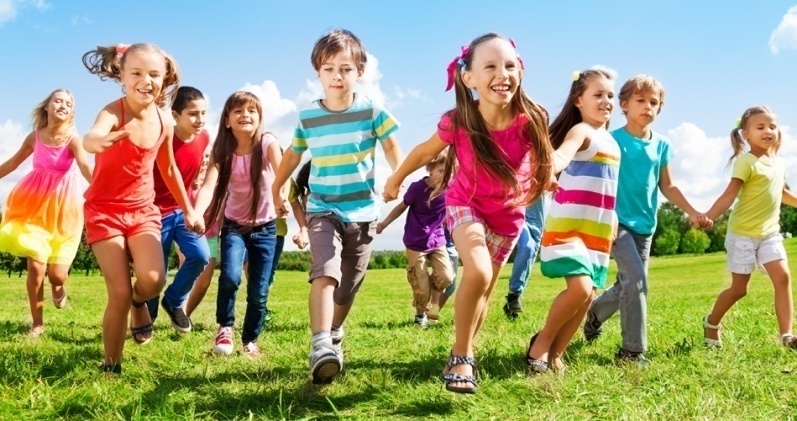 Le retour des activitésCelles-ci débutent à 14h30 et se terminent à 15h45. Les après-midis nous privilégierions, les œuvres communes, les activités extérieurs (sauf s’il fait trop chaud, nous permuterons le planning). Des grands jeux seront organisés 1 fois tous les quinze jours. ATTENTION : ceux-ci demandent de la préparation ! Une après-midi « Tout Au Choix » sera organisé durant la période, celle-ci permet aux enfants de s’investir davantage dans la vie du centre et de mettre en place une activité de leur choix sur la semaine. Expérimentation, imagination, création de son propre art, activité autonome guidé avec des livres à leurs disposition, self’matériel… pourront combler chacun des enfants.  Cette après-midi peut être aussi un partage de connaissances ou de savoir-faire (dans ce cas cela demande de la préparation en amont). 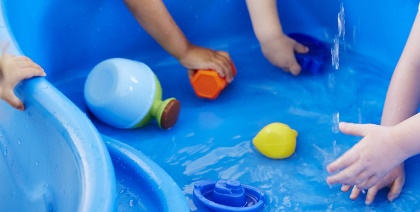 	Jeux d’eau : Ceux-ci seront mis en place une fois par semaine sur les vacances d’été lorsque le temps le permettra, sous forme de jeux collectifs, de « tambouille »… 
 Petit point sur les activités en général : 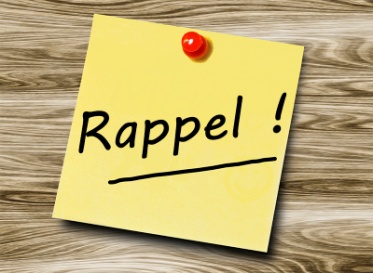 Une activité commencée doit être terminée. L’accueil doit être décoré tout au long des vacances.Le planning d’activité doit être un maximum suivi sauf si la demande vient des enfants.Les activités doivent être préparée en amont, pour pouvoir avoir un modèle si besoin, celui-ci n’est pas obligé d’être présenté aux enfants, cela permettra aux enfants de laisser parler leur imaginaire et leur créativité.) En contre parti il est important pour l’équipe car il permet de repérer le matériel nécessaire à l’activité. Préparer le matériel avant le commencement de l’activité.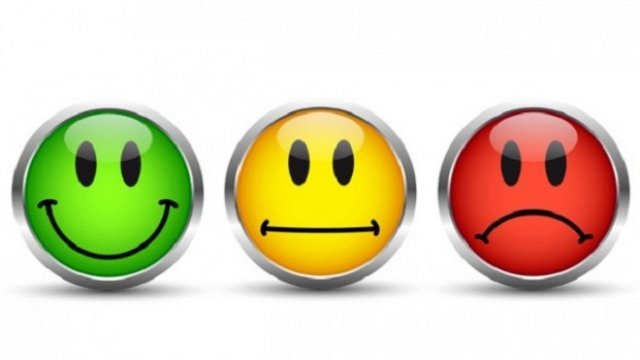 C’est le moment de vous exprimer !! Le bilan de journée doit se faire de façon ludique, celui-ci est très important c’est le moment où les enfants s’expriment sur leur ressenti de la journée. Ce temps permet aussi aux enfants d’échanger sur ce qu’ils aimeraient mettre en place ou modifier par la suite. On peut profiter de ce temps pour mettre en place l’après-midi  « tout au choix ». 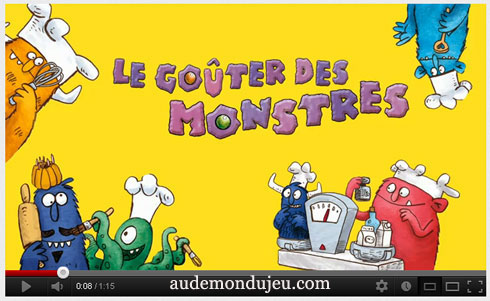 Le goûter A la fin de l’activité, les Cuitots du jour, vont préparer le goûter avec un animateur/ une animatrice. Nous nous réunissons tous ensemble à l’extérieur si possible afin de partager ce moment. Notre objectif est de diminué les emballages, pour cela nous dégusterons les préparations faites lors des ateliers cuisine. Nous pourrons aussi être amenés à nous déplacer à la boulangerie du village chercher notre goûter. Journée type de l’enfant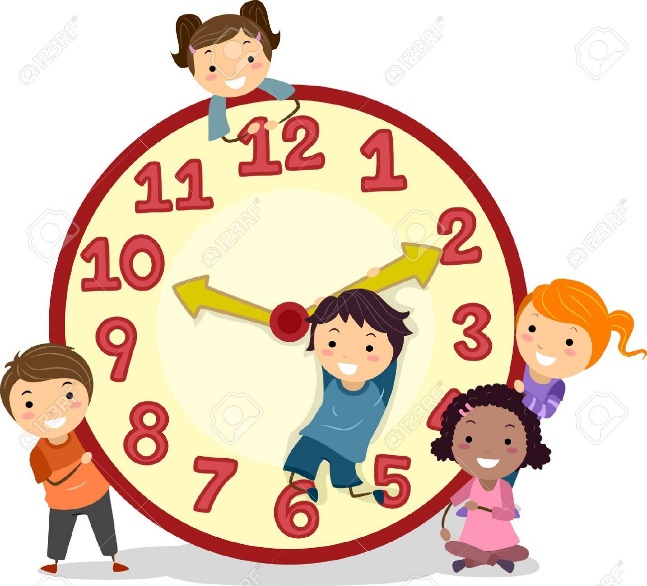 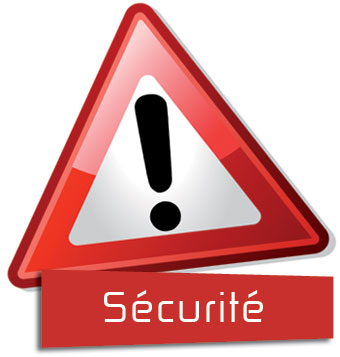 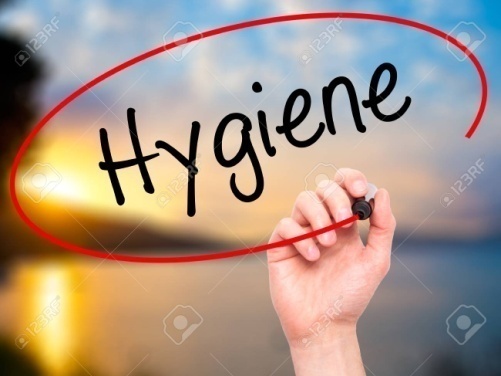 Chaque enfant doit absolument passer aux toilettes et se laver les mains avant le déjeuner et le goûter. Pensez à la désinfection des tables avant chaque repas. RAPPELPour la désinfection des tables : utilisation d’une lingette et du produit désinfectant, attendre 5 minutes, puis rincer. Ne pas oublier de ranger le produit désinfectant.Chaque enfant doit avoir son gobelet en plastique dur. Ceux-ci seront nettoyés quotidiennement.Faire attention à ne pas laisser traîner d’objets dangereux (cutter, pointes…).Vérifier que le portail soit toujours fermé.Habillez et protéger les enfants en fonction des températures (pensez à la crème solaire et aux casquettes l’été, l’hiver pensez aux manteaux, bonnets, gants).Lors des sorties, toujours avoir avec soi, la trousse de secours, la liste des enfants, de l’eau et son portable en cas d’urgence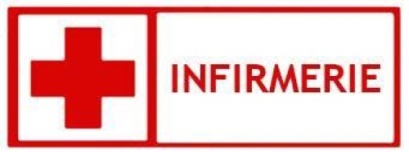 Si un enfant se blesse, lui faire les soins dans le bureau et bien noter les soins réalisés sur le cahier d’infirmerie. Il est important de vérifier le contenu de la trousse à pharmacie avant chaque sortie. Prendre la pharmacie avec soi, même au parc qui se situe à côté du centre. Taux d’effortMinimumMaximumHors CCRHA½ journée  avec repas(0.005 x QF) + 2.50€5.00€8.00€(0.005 x QF) + 2.50€+1.50€½ journée sans repasQF x 0.0052.50€5.50€(0.005xQF)+1.50€Journée avec repas0.011xQF5.50€12.10€(0.011xQF)+3.00€Forfait semaine (1)QF x 0,04623.00€50.60€(0.046xQF)+12.00€7h15-9h30Temps d’accueilArrivée échelonnée des enfantsTemps libre dans les différents espaces (lecture, dessins, jeux de société, jeux d’imitations, jeux extérieur…)9h30-10h00Rangement des différents espacesEmotimètre (échanges sur les émotions)Booster matinaux (chant, petit jeu, danse…)Histoire offerte pour les P’tits LouFil conducteur10h00-11h15Temps d’activités 11h15-12h00Rangement de la salle et nettoyage des tablesTemps de jeux libreMise en place de la table Passage aux toilettesAccueil des familles 12h00-13h00Repas Rangement de la salle repas avec les différents responsables13h00-13h30Lecture offerte ou « Silence on lit ! » Temps calme Départ à la sieste pour le groupe des P’tits Lou13h30-14h30Temps libre dans les différents espacesAccueil des famillesRangement de l’espace14h30-15h45Temps d’activitésRangement de l’espace15h45-16h00Bilan de journée16h00- 16h30Goûter16h45- 18h30Temps de jeux libreDépart échelonné des enfants 